TÖÖLEHT:  KOLMEOSALINE LEHT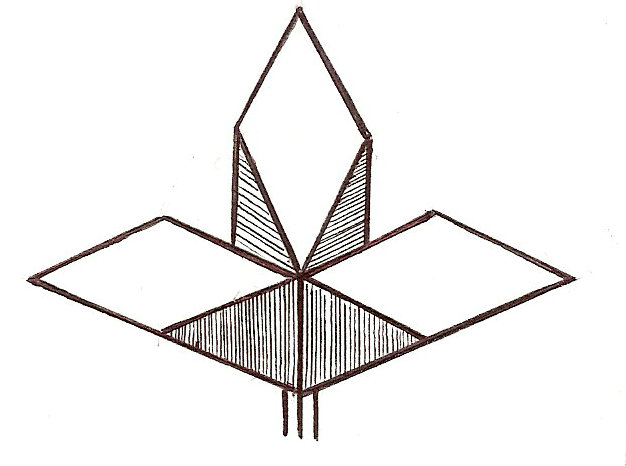 Materjal: puitliist ristlõikega 15X15 mm, ümar- või poolümar pulk  Ø 4mm. Töövahendid: pussnuga, roogsaag, liim, pliiats, joonlaud, lihvpaber.			Töökäik:	1.Märkida punktid  1, 2, 3 liistu kantidele vastavalt joonisele 1.			2. Neljandale kandile märkida punkt 4.	3.Ühendada punktid (joonis 2), vesta liistu ots märkjoonte järgi kaldu. 		Lihvida lihvpaberil saadud pind siledaks.	5.Märkida punktist  3 15mm kaugusele punkt   5, märkida täisnurga all küljed ja saagida detail välja.			6.Märkida  detailile punktist  3 mõlemale küljele (joonis 4) detaili kantide otsani jooned ning vesta.7.Korrata eelnenud tööoperatsioonid kahe järgmise detaili saamiseks.	9.Vesta kõigil kolmel  lehel vastavalt joonisele 5 küljed, lihvida.10.Liimida kõigepealt keskmine osa ühe ääredetailiga ja lasta kuivada. Seejärel liimida kolmas leheosa.11.Lehe tagumine osa töödelda noa ja lihvpaberiga. Samuti pehmendada lihvpaberiga lehe kandid.12.Puurida ava  Ø 4mm keskmisele lehele joonisel näidatud suunas.13.Järgata ümarpulgast 200mm varre osa , vajadusel  vesta ots teravamaks ning suruda liimiga avausse.